Half Term 4Adapted Revision List for Year 10 Set 2The list below details all the topics that will appear on your next half term test which you will do during the week beginning the 23rd March 2020. You will have covered most of the topics before. Any topics you have not yet covered you can look up on the website https://vle.mathswatch.com using the passwords you have been given by your teacher and the clip numbers below.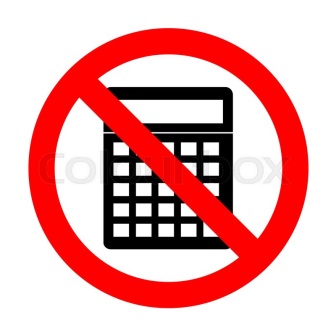 IMPORTANT INFORMATION: 	New Website:		https://vle.mathswatch.com
New Username:		MyMathsLogin@st-bedes
New Password:		mathMyMathsPassword
NON CALCULATORHalf Term 4Adapted Revision List for Year 10 Set 2The list below details all the topics that will appear on your next half term test which you will do during the week beginning the 23rd March 2020. You will have covered most of the topics before. Any topics you have not yet covered you can look up on the website https://vle.mathswatch.com using the passwords you have been given by your teacher and the clip numbers below.IMPORTANT INFORMATION: 	New Website:		https://vle.mathswatch.com
New Username:		MyMathsLogin@st-bedes
New Password:		mathMyMathsPassword
NON CALCULATORTopicWhen the work was covered Clip NumberRules of indicesY10 + KS329,82,154,188Congruent trianglesY9166Geometric progressionY10 + KS3163Ratio and fractionsY10 + KS3107Product of prime factorsY10 + KS378Mean and range from grouped frequency tableY10 + KS3130Fraction problemY10 + KS372Conversion formulaY9107 112Density ratioY9142Speed ratioY9142Simultaneous equationsY9162Percentage problemY1087Area of circle problemY9117Standard formY1083InequalityY10138, 139Fraction to recurring decimalNot yet done177, 189Tree diagramY9151, 175GradientY997, 159Best buyY1041Cumulative frequencyY9186Equation of a circleNot yet done (Grade 8)197TransformationY9182Combined transformationY9182Similar trianglesY9 (simple examples)144Velocity-time graphNot yet done216SurdSimple examples in Y9207IndicesY1029,82,154,188Fraction and algebra problemN/AExpand and simplifyY10134, 178Equation of tangentNot yet done (Grade 8)208Volume and similarityNot yet done (Grade 8)200Exact trigonometry and rationalisingNot yet done (Grade 8)207TopicWhen the work was covered Clip NumberRules of indicesY10 + KS329,82,154,188Congruent trianglesY9166Geometric progressionY10 + KS3163Ratio and fractionsY10 + KS3107Product of prime factorsY10 + KS378Mean and range from grouped frequency tableY10 + KS3130Fraction problemY10 + KS372Conversion formulaY9107 112Density ratioY9142Speed ratioY9142Simultaneous equationsY9162Percentage problemY1087Area of circle problemY9117Standard formY1083InequalityY10138, 139Fraction to recurring decimalNot yet done177, 189Tree diagramY9151, 175GradientY997, 159Best buyY1041Cumulative frequencyY9186Equation of a circleNot yet done (Grade 8)197TransformationY9182Combined transformationY9182Similar trianglesY9 (simple examples)144Velocity-time graphNot yet done216SurdSimple examples in Y9207IndicesY1029,82,154,188Fraction and algebra problemN/AExpand and simplifyY10134, 178Equation of tangentNot yet done (Grade 8)208Volume and similarityNot yet done (Grade 8)200Exact trigonometry and rationalisingNot yet done (Grade 8)207